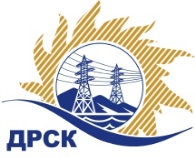 Акционерное Общество«Дальневосточная распределительная сетевая  компания»Протокол № 516/УР -ВПзаседания закупочной комиссии по выбору победителя по открытому электронному запросу предложений на право заключения договора:«Капремонт ВЛ-6 кВ Ф.24 ПС Бурейск, Ф.4 ПС Прогресс, ВЛ-0,4 кВ с.Малиновка, с.Успеновка» для нужд филиала АО «ДРСК» «Амурские электрические сети».закупка № 769 раздел 1.1.  ГКПЗ 2016ЕИС № 31603764820 (МСП)ПРИСУТСТВОВАЛИ: члены постоянно действующей Закупочной комиссии АО «ДРСК»  2-го уровня.Форма голосования членов Закупочной комиссии: очно-заочная.ВОПРОСЫ, ВЫНОСИМЫЕ НА РАССМОТРЕНИЕ ЗАКУПОЧНОЙ КОМИССИИ: Об утверждении результатов процедуры переторжки.Об итоговой ранжировке заявок.О выборе победителя запроса предложений.РЕШИЛИ:      По вопросу №1Признать процедуру переторжки состоявшейся.Утвердить окончательные цены предложений участников       По вопросу № 2       Утвердить итоговую ранжировку заявок         По вопросу № 3          Признать победителем электронного запроса предложений «Капремонт ВЛ-6 кВ Ф.24 ПС Бурейск, Ф.4 ПС Прогресс, ВЛ-0,4 кВ с.Малиновка, с.Успеновка» участника, занявшего первое место по степени предпочтительности для заказчика: ООО "ВОСТОКИНЖЕНЕРИЯ" 676722, Амурская обл., п. Новобурейский, ул. Советская, д. 35, офис 2 на условиях: стоимость предложения  5 493 964,00  руб. без учета НДС (6 482 877,52  руб. с учетом НДС). Сроки выполнения работ: с момента заключения договора. Дата окончания работ –  октябрь  2016 г.Условия оплаты: Расчет за выполненные работы производится путем перечисления денежных средств на расчетный счет «Подрядчика» в течение 30 (тридцати) календарных дней следующих за месяцем в котором выполнены работы, после подписания справки о стоимости выполненных работ КС-3 – на основании счета, выставленного Подрядчиком.Гарантии на выполненные работы: гарантия на  своевременное и качественное выполнение работ, а также устранение дефектов, возникших по вине подрядчика, составляет 24 месяца со дня подписания акта сдачи - приемки. Гарантия на материалы и оборудование, поставляемые подрядчиком не менее 24-х месяцев.Настоящая заявка имеет правовой статус оферты и действует до «31» декабря 2016 года.Победитель является субъектом МСП.исполнитель Чуясова Е.Г.Тел. 397268город  Благовещенск«15» июля 2016 года№п/пНаименование Участника закупки и его адресОбщая цена заявки до переторжки, руб. без НДСОбщая цена заявки после переторжки, руб. без НДСООО "Сельэлектрострой"679015, г. Биробиджан, ул. Советская, д. 127 В5 850 000,00 5 850 000,00(участник не принимал участия в переторжке)2.ООО "Амур-ЭП" 680032, г. Хабаровск, пр-кт 60 лет Октября, 128 А5 900 000,00 5 749 536,003.ООО "ЭНЕРГОСИСТЕМА АМУР" 675000, г. Благовещенск, ул. Красноармейская, д. 102, литер А5 870 000,00 5 638 000,004.ООО "ВОСТОК-СТРОЙИНВЕСТ"675000, г. Благовещенск, ул. 50 лет Октября, д. 13/1, оф. 5075 809 611,71 5 519 131,125.ООО "ВОСТОКИНЖЕНЕРИЯ"676722, Амурская обл., п. Новобурейский, ул. Советская, д. 35, офис 25 848 255,00 5 493 964,006.ООО "Спецсети" 675000, г. Благовещенск, ул. Горького, д. 300, оф. 356 666 403,00 6 666 403,00(участник не принимал участия в переторжке)Место в итоговой ранжировкеНаименование и адрес участникаЦена предложения за единицу до переторжки без НДС, руб.Окончательная цена предложения за единицу без НДС, руб.1 местоООО "ВОСТОКИНЖЕНЕРИЯ"676722, Амурская обл., п. Новобурейский, ул. Советская, д. 35, офис 25 848 255,00 5 493 964,002 местоООО "ВОСТОК-СТРОЙИНВЕСТ"675000, г. Благовещенск, ул. 50 лет Октября, д. 13/1, оф. 5075 809 611,71 5 519 131,123 местоООО "ЭНЕРГОСИСТЕМА АМУР" 675000, г. Благовещенск, ул. Красноармейская, д. 102, литер А5 870 000,00 5 638 000,004 местоООО "Амур-ЭП" 680032, г. Хабаровск, пр-кт 60 лет Октября, 128 А5 900 000,00 5 749 536,005 местоООО "Сельэлектрострой"679015, г. Биробиджан, ул. Советская, д. 127 В5 850 000,00 5 850 000,006 местоООО "Спецсети" 675000, г. Благовещенск, ул. Горького, д. 300, оф. 356 666 403,00 6 666 403,00Ответственный секретарь Закупочной комиссии: Елисеева М.Г. _____________________________